Realização das actividades formativas:» 23 a 28 de Abril 2013Caros estudantes,Por razões já conhecidas de todos, fui obrigado a interromper o apoio que espero tenha vindo a dar aos vossos trabalhos de projecto. Agradeço a todos a compreensão e solicito que me acompanhem neste retomar das actividades.Este tópico é, assim, um tópico especial. Leiam, por favor, o ROTEIRO, ele pode ajudar aqueles que encontram ainda algumas dificuldades em levar por dia o trabalho de projecto. Contrariamente ao que é habitual, não haverá o documento INSTRUÇÕES, dado o número de dias disponíveis para a elaboração daquilo que solicito a TODOS: o preenchimento de uma ficha - PRÉ-PROJECTO 1/ PRÉ-PROJECTO 2 - elaborada tendo em conta o diálogo com cada um individualmente no tópico anterior. Lembro que esta ficha já se encontrava no ROTEIRO ANTERIOR, aqui colocada separadamente para mais facilmente ser preenchida e colocada no FÓRUM APRESENTAÇÃO DO PRÉ-PROJECTO. SOLICITO A TODOS O PREENCHIMENTO DA FICHA, que a coloquem nesse FÓRUM - é esta a tarefa que vos proponho para esta semana. MAs se estas explicações não forem suficientes, por favor, utilizem o Fórum´moderado, também disponível.Com o meu abraço,O prof.Carlos Castilho Pais Materiais de aprendizagem (carregue no título):Roteiro Este é o (meu) mundo - actividadesFórum Moderado 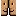 Apresentação do Pré-projecto Fórum Ficha de pré-projecto 1 Ficha de pré-projecto 2 Tópico 4Este é o (meu) mundo - actividades 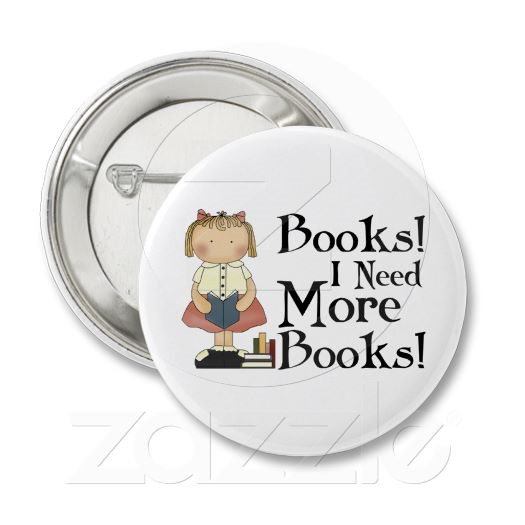 